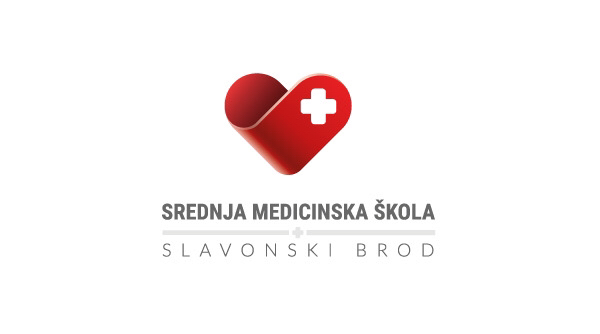 RASPORED  VJEŽBI U KABINETIMA I ZDRAVSTVENIM USTANOVAMA ZA                                                        1. B RAZRED FIZIOTERAPEUTSKI TEHNIČAR/TEHNIČARKA		Školska godina 2020./2021.NASTAVNI TJEDANRAZREDGRUPAPREDMET/ODJEL/RADNO VRIJEME1.7.9.-11.9.1.B1.Uvod u rehabilitaciju – Šk. kabinet   petak   10.40-11.251.7.9.-11.9.1.B1.Uvod u rehabilitaciju – Šk. kabinet   petak   11.30-12.151.7.9.-11.9.1.B1.Uvod u rehabilitaciju – Šk. kabinet   petak   12.20-13.05